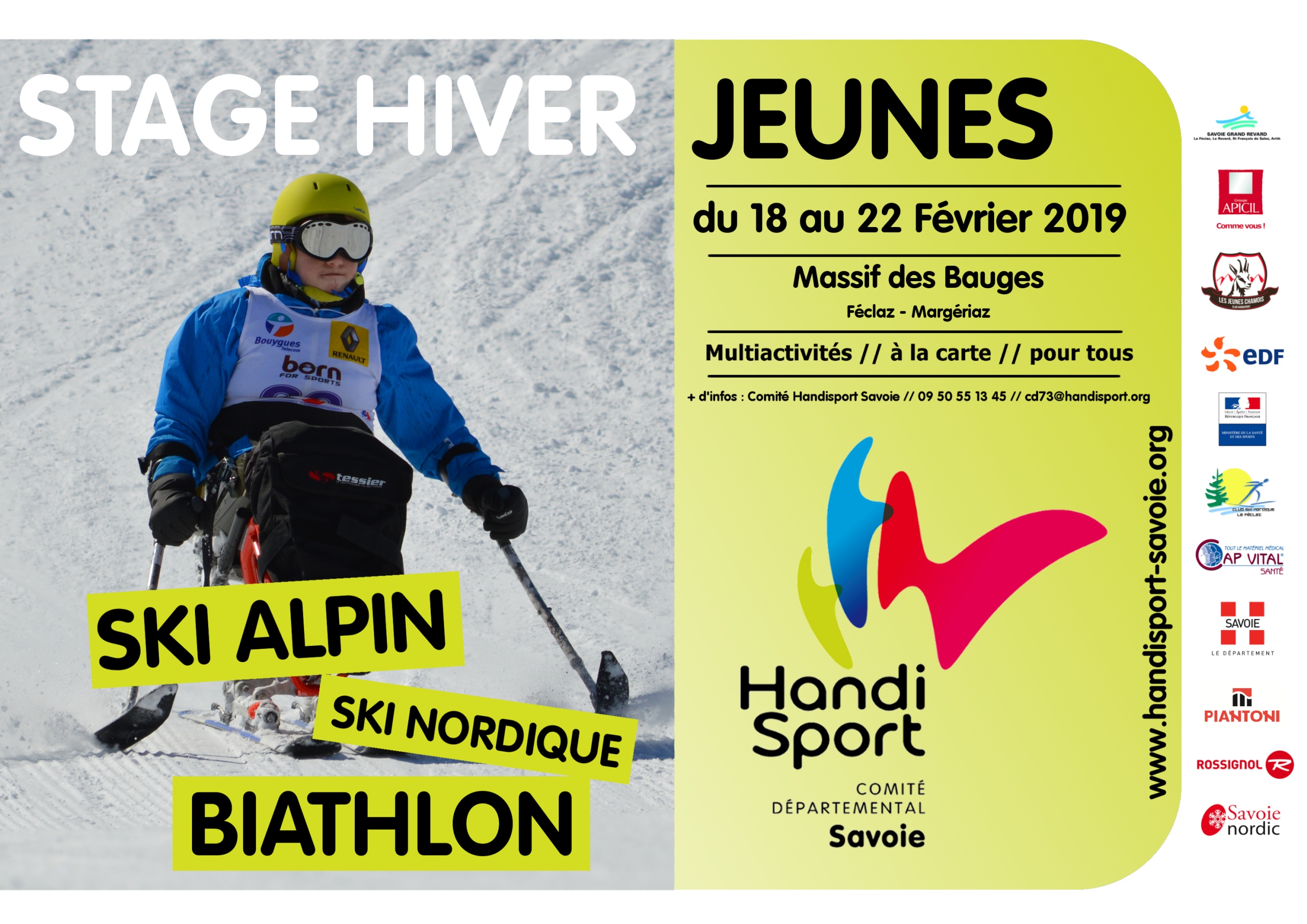 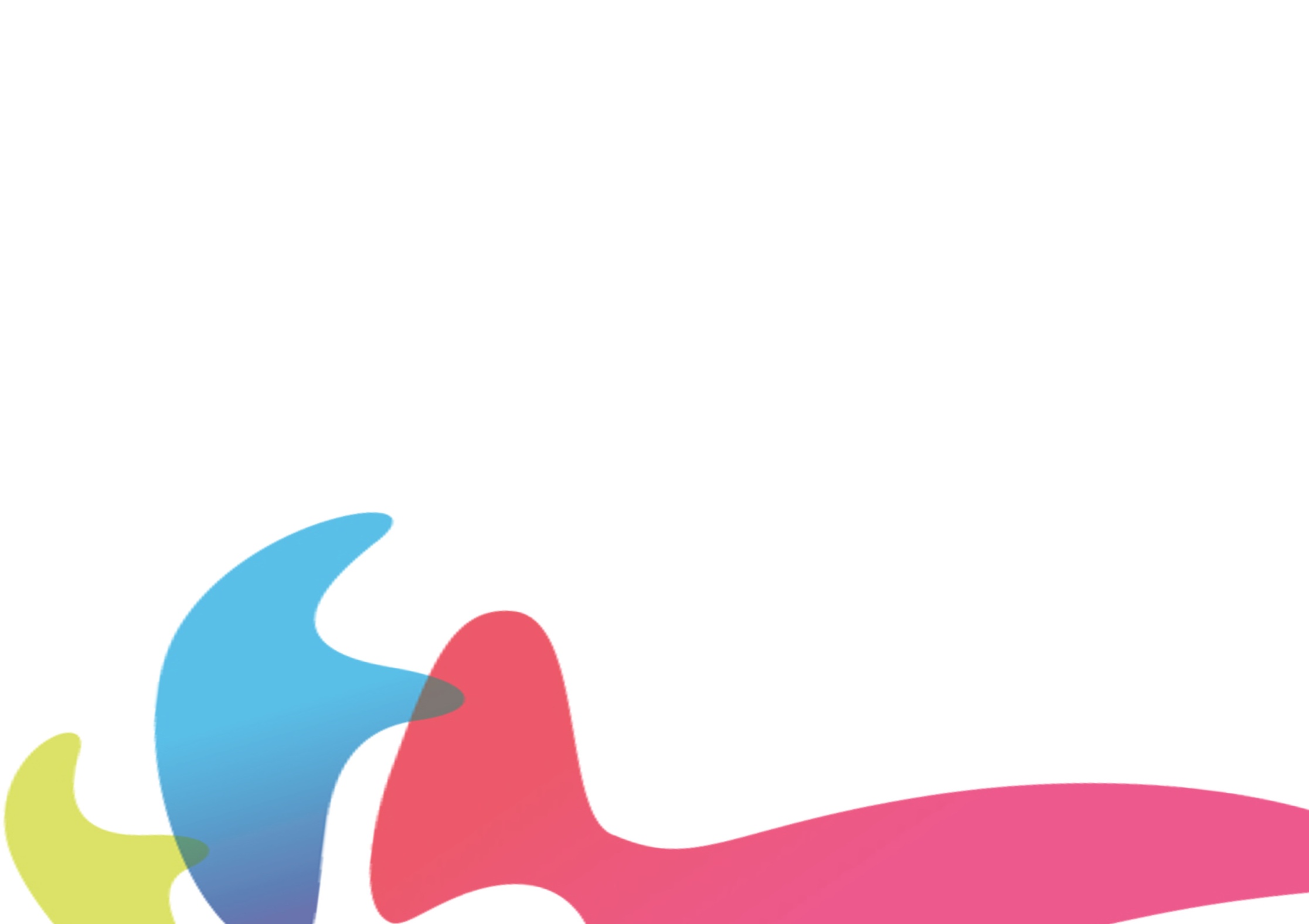 Vous trouverez ci-dessous le programme détaillé du Stage Hiver Handisport Jeunes (-20ans), qui se déroulera du 18 au 22 Février 2019.Nous vous rappelons qu’il est impératif de vous inscrire pour que nous puissions prévoir le matériel et l’encadrement nécessaire à une pratique agréable et sécuritaire. Possibilité de s’inscrire à la carte, sur une ou plusieurs journées, au choix où à la semaine complète (-10€ sur la somme globale)!Clôture des inscriptions 72h avant l’activité (attention places limitées en fonction du matériel et accompagnateurs disponible).Participations différenciées selon les journées ! Licenciés ou adhérents au club des jeunes Chamois = 5 € de réductions par journée ! Si vous souhaitez prendre une licence pour participer au Stage Hiver, contacter le club des Jeunes Chamois : lesjeuneschamois73@gmail.comDROIT A L’IMAGEJe soussigné,     , parent / tuteur de       ,  autorise le Comité Handisport Savoie à utiliser les photos / vidéos prise lors du Stage Hiver Handisport Jeunes 2019, auquel mon enfant a participé. n’autorise pas le Comité Handisport Savoie à utiliser les photos / vidéos prise lors du Stage Hiver Handisport Jeunes 2019, auquel mon enfant a participé.Fait à         , le      Signature :INSCRIPTION – STAGE HIVER HANDISPORT JEUNES – du 18 au 22 Février 2019N° téléphone parent ou tuteur joignable pendant le stage :      Adresse E-Mail :      Pour les non licenciés FFH :Date de naissance :       Adresse Postale :      Inscriptions  activités :DateLieuHoraires - ActivitéActivitéParticipation à la journéeOrganisation journéeRDV départRDV RetourLundi12/02MargériazJournée :9h30h-16hSki AlpinLicencié : 25€Licencié Jeunes chamois : 20€Non licencié : 30€Prévoir Pic Nic8h30 à Buisson Rond9h15 au Margériaz16h15 aux Margériaz17h15 à Buisson rondMardi13/02La Féclaz½ journée :9h30-12hBiathlonLicencié : 10€Licencié Jeunes chamois : 5€Non licencié : 15€Prévoir Pic Nic 8h30 à Buisson Rond9h15 à la Féclaz13h15 à la Féclaz14h à Buisson rondMercredi 14/02MargériazJournée :9h30h-16hSki AlpinLicencié : 25€Licencié Jeunes chamois : 20€Non licencié : 30€Prévoir Pic Nic8h30 à Buisson Rond9h15 au Margériaz16h15 aux Margériaz17h15 à Buisson rondJeudi15/02Margériaz½ journée :13h30-16hSki AlpinLicencié : 15€Licencié Jeunes chamois : 10€Non licencié : 20€Prévoir Pic Nic11h30 à Buisson Rond12h15 au Margériaz16h15 au Margériaz17h15 à Buisson rondVendredi 16/02MargériazJournée :9h30h-16hSki AlpinLicencié : 25€Licencié Jeunes chamois : 20€Non licencié : 30€Repas au 8h30 à Buisson Rond9h15 au Margériaz16h15 aux Margériaz17h15 à Buisson rondACTIVITESACTIVITESACTIVITESACTIVITESCochez la ou les activités choisiesLundiJournéeAlpinMargériazMardiMatinNordique BiathlonFéclazMercrediJournéeAlpinMargériazJeudiAprès midiAlpinMargériazVendrediJournéeAlpinMargériaz